Campbelltown Collegians Aussi Masters Swimming Club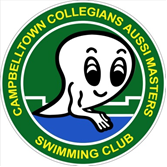 Endurance Swimming Recorder2018 was a very satisfying year.  It was also a very different year.  Since the inception of the Masters Swimming  NSW Trophy for highest  average points per swimmer way back in 2000, there has been just one name on the trophy – Campbelltown Collegians.  Now there is a second name, congratulations to Castle Hill Masters.  Still, 18 years as Number 1 in the state cannot be bettered in any sport.The good part about not winning (2nd place in NSW and 4th place nationally is outstanding!) is the influx of new members into our club late in the year.  This bodes very well for the future of Campbelltown Masters Swimming Club, as the new members are enthusiastic about distance swimming.I am very proud of everyone. I believe this is a great result and, with our new members participating, we will be back bigger and stronger in 2019 to challenge the larger clubs.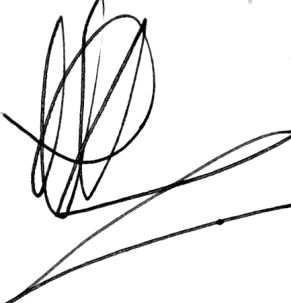 Lindsay Risk                                   									    Club SecretaryTotal PointsFrom the information below you can see that we came 4th in the country (with only 28 swimmers!) and 2nd in the NSW (competing against Tuggeranong with 97 members).National Total PointsState Total PointsAverage PointsAs you can see we can 3rd in the average points for the state and 3rd nationallyNational Average Points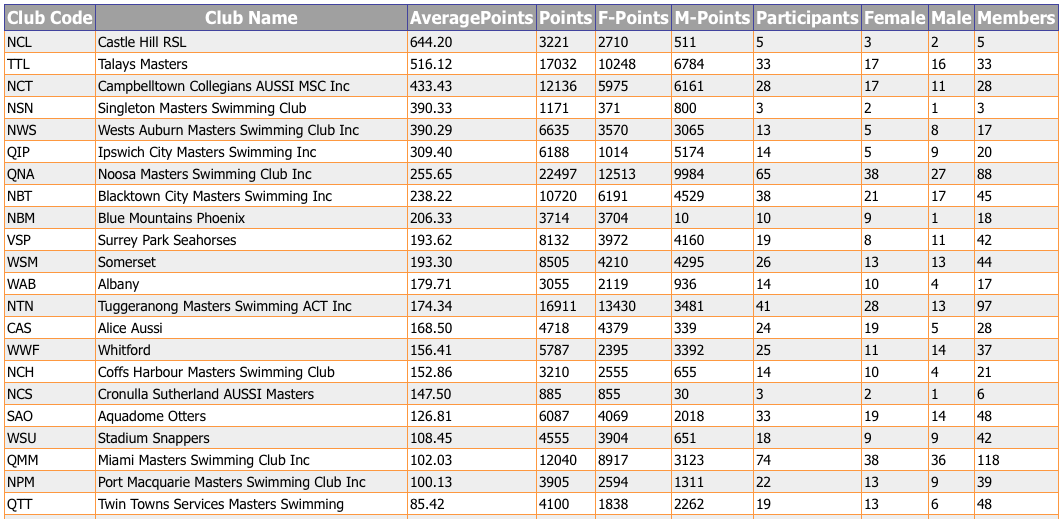 State Average PointsClub CodeNCTClub NameCampbelltown Collegians AUSSI MSC IncTotal Points12136Female Points5975Male Points6161Endurance 1000 Participants28Female Participants17Male Participants11Total Club Members28Club CodeClub NamePointsAverage PointsF-PointsM-PointsParticipantsFemaleMaleMembersQNANoosa Masters Swimming Club Inc22497255.6512513998465382788TTLTalays Masters17032516.1210248678433171633NTNTuggeranong Masters Swimming ACT Inc16911174.3413430348141281397NCTCampbelltown Collegians AUSSI MSC Inc12136433.435975616128171128QMMMiami Masters Swimming Club Inc12040102.0389173123743836118NBTBlacktown City Masters Swimming Inc10720238.226191452938211745WCMClaremont975078.6330126738683335124CDWDarwin Stingers936776.1559893378463214123VMVMalvern Marlins891852.7758343084764234169WSMSomerset8505193.304210429526131344VSPSurrey Park Seahorses8132193.62397241601981142NWSWests Auburn Masters Swimming Club Inc6635390.2935703065135817QIPIpswich City Masters Swimming Inc6188309.4010145174145920Club CodeClub NamePointsAverage PointsF-PointsM-PointsParticipantsFemaleMaleMembersNTNTuggeranong Masters Swimming ACT Inc16911174.3413430348141281397NCTCampbelltown Collegians AUSSI MSC Inc12136433.435975616128171128NBTBlacktown City Masters Swimming Inc10720238.226191452938211745NWSWests Auburn Masters Swimming Club Inc6635390.2935703065135817NCMClarence River Masters427757.801827245049272274NPMPort Macquarie Masters Swimming Club Inc3905100.13259413112213939NBMBlue Mountains Phoenix3714206.33370410109118NCLCastle Hill RSL3221644.2027105115325NCHCoffs Harbour Masters Swimming Club3210152.8625556551410421NCNMolonglo Water Dragons248342.08526195762459NWGWarringah Masters Swimming Inc167019.4213415362891986NRYRyde Aussi Masters Swimmers (Rams) Inc133823.0712331051510558Club CodeClub NameAverage PointsPointsF-PointsM-PointsParticipantsFemaleMaleMembersNCLCastle Hill RSL644.20322127105115325NCTCampbelltown Collegians AUSSI MSC Inc433.43121365975616128171128NSNSingleton Masters Swimming Club390.3311713718003213NWSWests Auburn Masters Swimming Club Inc390.29663535703065135817NBTBlacktown City Masters Swimming Inc238.22107206191452938211745NBMBlue Mountains Phoenix206.333714370410109118NTNTuggeranong Masters Swimming ACT Inc174.341691113430348141281397NCHCoffs Harbour Masters Swimming Club152.86321025556551410421NCSCronulla Sutherland AUSSI Masters147.50885855303216NPMPort Macquarie Masters Swimming Club Inc100.133905259413112213939NOFOak Flats Aussi Masters Inc84.386755301458538NPNPenrith AUSSI Masters79.607967465031210